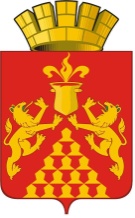 Дума  городского  округа  Красноуральскседьмого созываРЕШЕНИЕот  19 сентября 2017 года  №  7город  КрасноуральскОб избрании заместителя председателя Думы городского округа Красноуральск седьмого созываВ соответствии с Федеральным Законом от 06 октября 2003 года № 131-ФЗ «Об общих принципах организации местного самоуправления в Российской Федерации», статьей 9 Регламента Думы городского округа Красноуральск, пунктом 6 статьи 22, пунктом 3 статьи 22.2 Устава городского округа Красноуральск, рассмотрев протокол счетной комиссии от 19.09.2017 № 2, заслушав доклад председателя счетной комиссии Мурзаева Ю.А. об итогах тайного голосования по избранию заместителя председателя Думы городского округа Красноуральск, руководствуясь Уставом городского округа Красноуральск, Дума городского округа Красноуральск РЕШИЛА:Избрать заместителем председателем Думы городского округа Красноуральск седьмого созыва – Андрицкого Юрия Александровича,   депутата  Думы городского округа Красноуральск седьмого созыва по  избирательному округу № 2.   Настоящее решение вступает в силу с момента его принятия.Обнародовать  настоящее решение на официальном сайте Думы городского округа Красноуральск в сети Интернет (http://www.dumakrur.ru).Председатель Думы городского округа Красноуральскседьмого созыва                                                                         А.В. Медведев